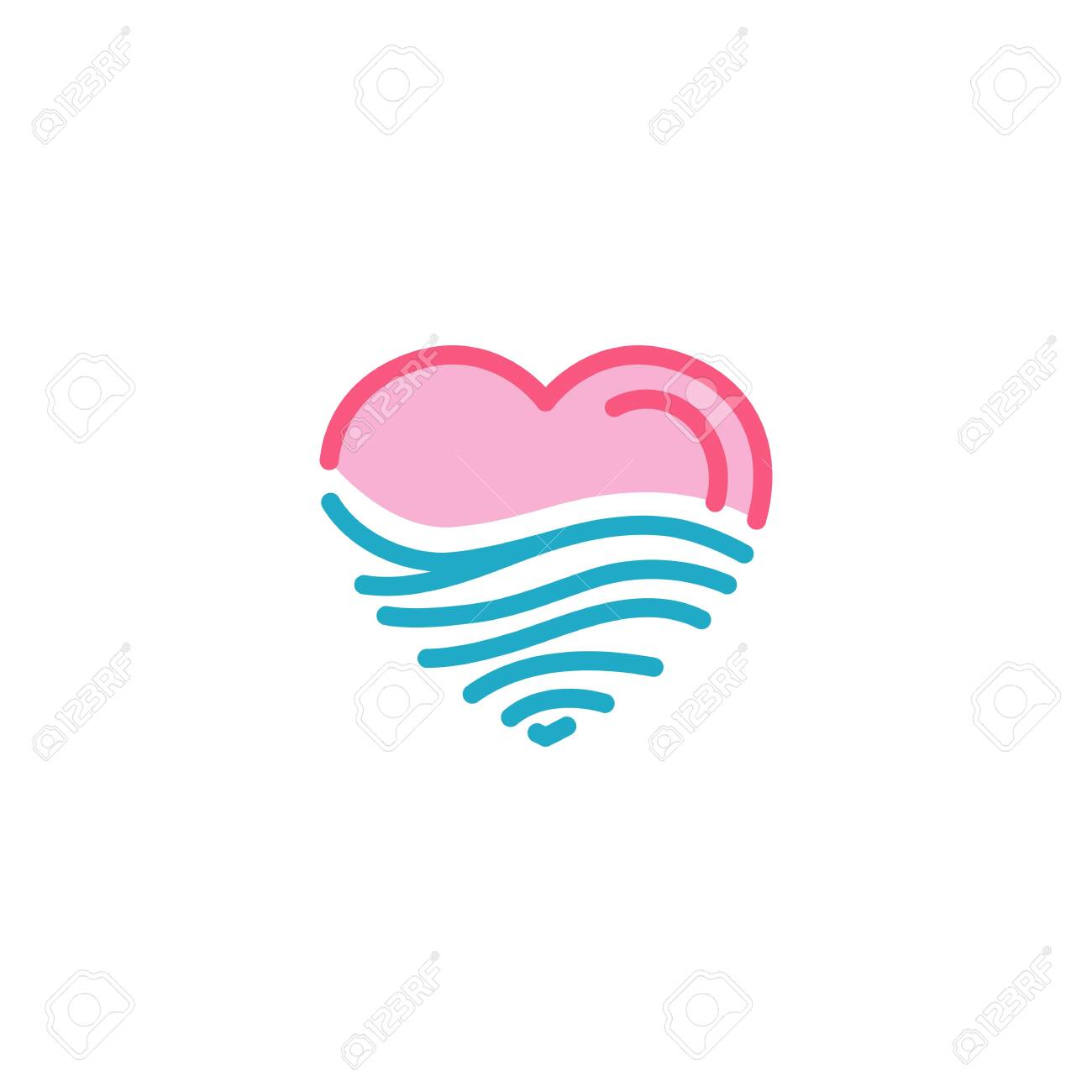 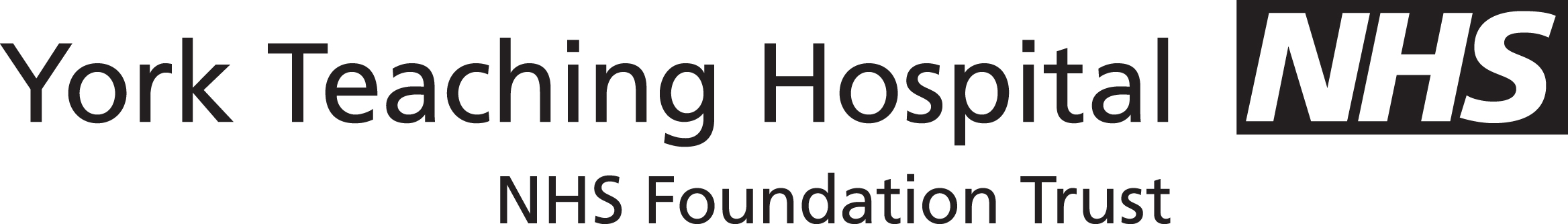 New suspected Heart Failure patient OR decompensated Heart Failure patients?Concerned about a patient with heart Failure?Hospital should be the last resort for these patientsCall 01904 721445 for Heart Failure assessmentThe Chapel @ Clifton Park  is a new  RAPID ACCESS HEART FAILURE CLINICAcute Heart Failure & Community Heart Failure teams working togetherRapid Access Echocardiogram & ECG (If BNP >2000)Provision to review high risk patientsEscalate home diuretics with daily telephone reviewsAmbulatory IV diuretics on-siteCollaboration with GPs & CardiologistsAdvice line for both patients and Staff HEART FAILURE IS VERY MUCH OPEN FOR BUSINESS – WE NEED YOUR CALLSWE CAN MAKE THIS WORK LONG TERM WITH YOUR HELPTeam Members:Admin/Reception Melanie HillHeart Failure Specialist Nurses:Paula Smith NMP   Caroline Jones NMP Sarah Bainbridge NMP   Nicole LynchJulie Walters, Barbara Gurney NMP, Rachel EllisCardiac physiologists:Stuart Self, Amy Martin & Gary ZealandCall us on 01904 721445 to discuss your patient.